『集まれ！メディアの仲間たち《入門編》』参加申込書下記申込み・問い合わせ先にＦＡＸまたはE-mail等でお申し込みください。申込書は、http://www.tochigi-edu.ed.jp/rainbow-net/information  よりダウンロードできます。ＦＡＸの場合は、送り状は不要ですのでこのまま送信ください。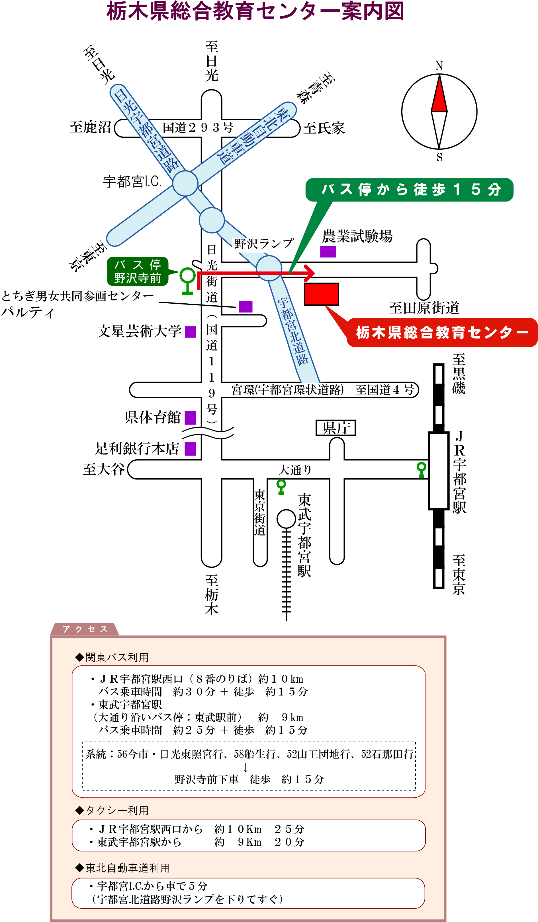 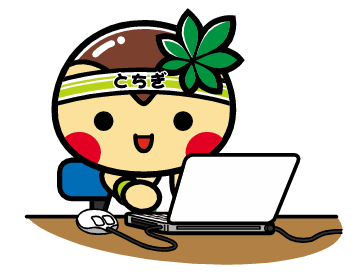 氏　　名　　　　　　　　　　　　　　（ 小学生 ・ 中学生 ・ 高校生 ・ 学生 ・ 一般 ）　　　　　　　　　　　　　　（ 小学生 ・ 中学生 ・ 高校生 ・ 学生 ・ 一般 ）　　　　　　　　　　　　　　（ 小学生 ・ 中学生 ・ 高校生 ・ 学生 ・ 一般 ）連 絡 先　〒　　　　－　　　　　　　　　市・町ＴＥＬ　　　　　　　－　　　　　　　－ＦＡＸ　　　　　　　－　　　　　　　－E‐mail　〒　　　　－　　　　　　　　　市・町ＴＥＬ　　　　　　　－　　　　　　　－ＦＡＸ　　　　　　　－　　　　　　　－E‐mail　〒　　　　－　　　　　　　　　市・町ＴＥＬ　　　　　　　－　　　　　　　－ＦＡＸ　　　　　　　－　　　　　　　－E‐mail当日の緊急連絡先当日の緊急連絡先ＴＥＬ　　　　　　　－　　　　　　　－　　　　　　　ＴＥＬ　　　　　　　－　　　　　　　－　　　　　　　参加希望※どちらか一方を選択してください。演　　習　　　＊定員はそれぞれ30名です演　　習　　　＊定員はそれぞれ30名です希望演習に○を御記入ください。参加希望※どちらか一方を選択してください。１　Wordでお絵かき　ステンドグラスを描こう講師：栃木県メディアボランティア１　Wordでお絵かき　ステンドグラスを描こう講師：栃木県メディアボランティア参加希望※どちらか一方を選択してください。２　お気に入りの写真や動画を使って、オリジナル映像を作ろう講師：宇都宮メディア・アーツ専門学校２　お気に入りの写真や動画を使って、オリジナル映像を作ろう講師：宇都宮メディア・アーツ専門学校